Ablaufschema Beschwerdemanagement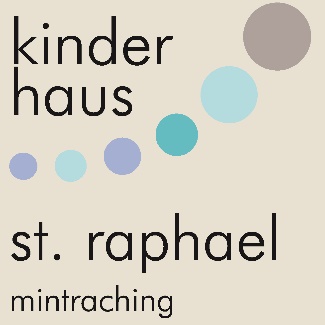 BeschwerdeeingangHandelt es sich um eine Beschwerde?Es folgt die Aufnahme in das Beschwerdeprotokoll.Ist die Problematik sofort zu lösen?Ist die Beschwerde selbst zu bearbeiten oder muss sie an die zuständige Stelle weitergeleitet werden?BeschwerdebearbeitungEs gibt eine Rückmeldung möglichst mit Bearbeitungsfrist an den Beschwerdeführenden.Die Bearbeitung der Beschwerde wird auf dem Protokoll für Beschwerden dokumentiert.Eine Lösung wird erarbeitet.Bei Bedarf wird fachliche, kollegiale Beratung eingebunden.Falls erforderlich wird die Leitung, die Geschäftsführung, der Träger eingebunden.AbschlussDer Beschwerdeführende wird über die Lösung oder den Sachstand informiert.Die Dokumentation wird auf dem Protokoll unterschrieben und ist somit abgeschlossen.Das Protokoll wird archiviert.Abschließend wird das Ergebnis im Team bekannt gegeben.Daraus folgen möglicherweise Veränderungen/Korrekturen in der Einrichtung.Daraus folgen ggf. Informationen an die Eltern/Kinder.